Rotary Club of Camrose DaybreakEyeOpener July 7, 2020 Rotary Opens OpportunitiesJuly is New Beginnings MonthOdell opened the online meeting with a new O Canada video, 12 members presentJohn offered a look at meeting attendance trends for Food for Thought. 2017-18 was 51%, 2018-19 was 48% while 2019-20 was 56%, attributable to higher attendance for online meetings March to June?Patrice will offer Food for Thought in 2 weeks at our July 23rd meeting.Happy BucksChecked the bank account – poof, there’s the senior bonusIn Saskatchewan with daughter, grandsonsHelped a young bird escape from the gazebo screeningSpent time on Salt Spring IslandGreat to see all the green and garden poppingLibrary reopening has gone wellPresentationVideo of 2020-2021 Rotary Theme Reveal (DGE Conference, San Diego, January 2020)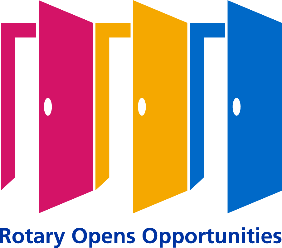 Holger Knaack, 2020-2021 RI President, presented this year’s theme – Rotary Opens Opportunities. He touched on the new area of focus, Supporting the Environment, as recognition of efforts by recent RI Presidents in highlighting the integral role the environment plays in achieving the goals of Rotary. Noting the inclusion of Rotaract as part of Rotary International, he looks to Rotaractors to lead the transformation of Rotary into the digital world. Their impatience will be seen as a virtue as they lead us forward.Rotary’s vision statement – Together, we see a world where people unite and take action to create lasting change – across the globe, in our communities and in ourselves – is central to his action plan.AnnouncementsThe Member Area of the ClubRunner website has been updated. The CRE is offering a Youth Leadership Program to 16 youth, grade 9 to 11, this fall. Let youth know to get applications in by August 20thSocial meeting next week, July 14th, weather permitting, at Grand Park across from the new Legion. Disc Golf will be available to tryMorris587.322.2555